                        תאריך עדכון: 5/9/2017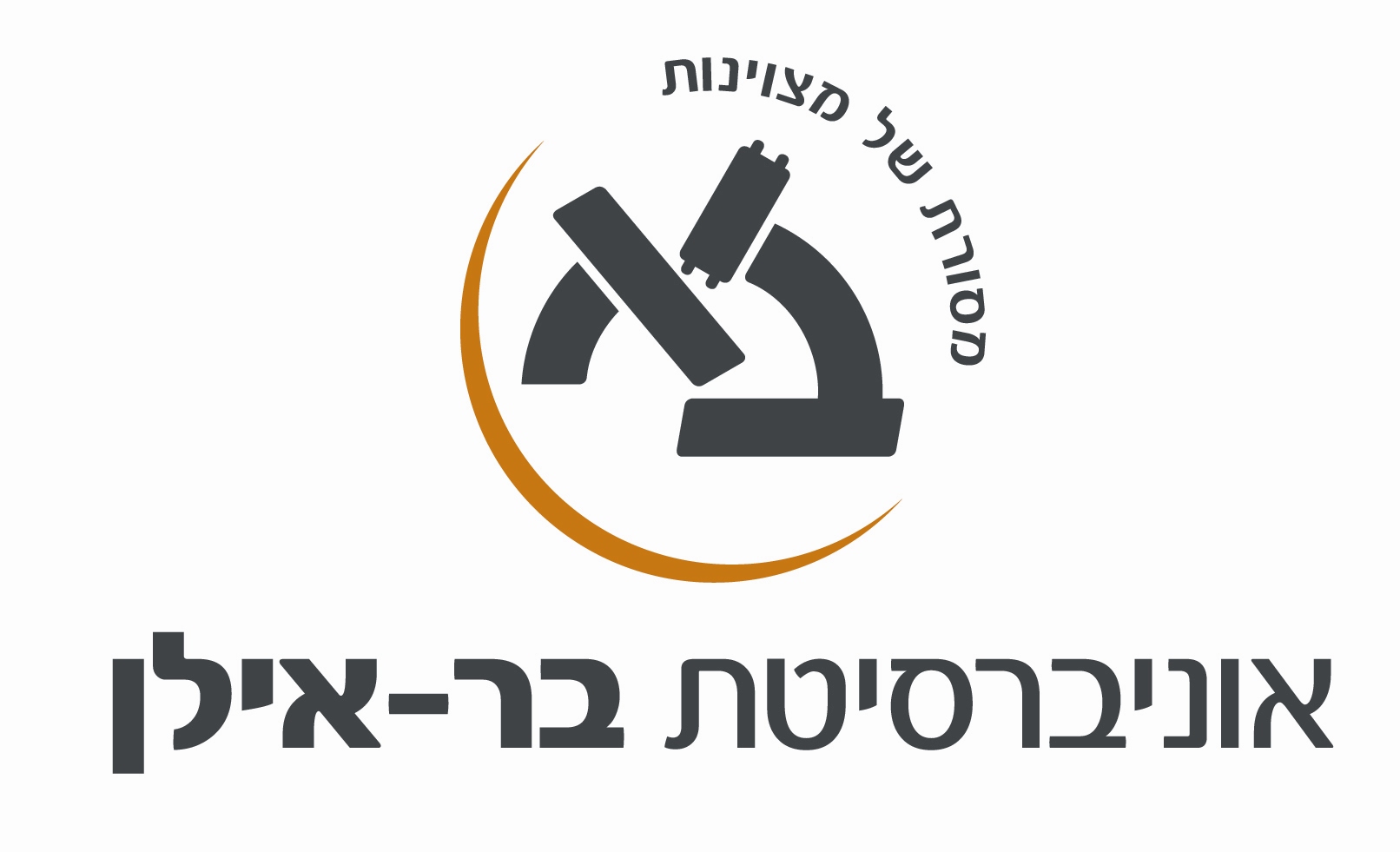 תנועות חברתיות ומגדר 27-941-01 פרופ' אורנה ששון-לויסוג הקורס: בחירה, תואר שנישנת לימודים:      תשע"ח                סמסטר:  ב'                       היקף שעות: 2 א. מטרות הקורס תנועות חברתיות, המובילות "פוליטיקה של עימות" במטרה להתנגד למבנים של כוח ולהילחם נגד אי שוויון חברתי, הן תמיד סימן של קונפליקט חברתי. מכיוון שמגדר הינו שם כולל לקונפליקט חברתי בעל פנים רבות, יש נקודות השקה מרובות בין תנועות חברתיות, מגדר ונשים. ראשית, תנועות רבות פועלות למען אינטרסים של נשים, לשינוי הסדר המגדרי או כדי לתת קול ונראות לשאלות מגדריות (של נשים, גברים, להט"בים) בזירה הציבורית. כך, כל ההישגים המשמעותיים בזכויות נשים, כגון זכות הבחירה, הושגו באמצעות פעילות של תנועות פמיניסטיות חוץ ממסדיות. בנוסף, כל היבט של תנועות חברתיות, כולל אלה שאינן עוסקות בנושאים מגדריים, הוא ממוגדר. הרכב הפעילים, דפוסי גיוס, חלוקת העבודה בתנועה, מבנה ההזדמנויות הפוליטי, דינמיקה פנים קבוצתית, שיחי לגיטימציה ותהליכי מסגור, פרקטיקות המחאה של התנועה, התרבות התנועתית, והזהויות הקולקטיביות שהן מכוננות, כל אלה מאורגנים על פי תפישות מגדריות ותוך כדי כך מייצרים תפישות מגדריות. הפרספקטיבה המגדרית מסייעת אם כן הן בניתוח מטרותיהן של תנועות חברתיות, והן בהבנת אופני פעולתן, עלייתן ואף נפילתן של תנועות חברתיות. ב. תוכן הקורס: הקורס מתחלק לשני חלקים. בחלק הראשון נדון בתיאוריות העיקריות של שדה התנועות חברתיות. בחלק השני סטודנטיות יציגו תנועות העוסקות בנושאים מגדריים, וינתחו אותן באמצעות התיאוריות משדה התנועות החברתיות. נעסוק בתנועות שנאבקו למען אינטרסים של נשים כקטגוריה (זכות הבחירה, נושאי גוף ומיניות); תנועות שמייצגות זהויות הנוצרות בהצטלבות של מגדר-גזע-מעמד כגון תנועות של פמיניזם דתי, פמיניזם שחור, פמיניזם מזרחי; תנועות להטב"יות; תנועות נשים אנטי-פמיניסטיות ותנועות של גברים וגבריות חדשה. נסיים את הקורס בנושא של השתתפות נשים בתנועות של שחרור לאומי, ובתנועות שלום. נתמודד עם התופעה העכשווית של מעבר מתנועות חברתיות לעמותות וארגונים (NGO's) ונשאל איך מעבר זה משפיע על השדה של פעולה חברתית. הקורס שואף להציג מגוון רחב של תנועות, אשר אינן מייצגות רק את המערב. תכנית הוראה מפורטת לכל השיעורים: ג. חובות הקורס:נוכחות בכיתה, קריאה של חומר הקריאה, השתתפות בדיונים בכיתה.הגשת שני דוחות קריאה, לפני הדיון על המאמר בכיתה. 20% מהציוןהצגת העבודה בכיתה – 20% מהציון. הגשת עבודה  - עד עשרה עמודים,  60% מהציון.  העבודה תוגש עד ה 5.9.2018. אין הגשות באיחור ללא אישור של ועדת הוראה. חובות הסמינר:2 דו"חות קריאה (20% מהציון)הצגת העבודה בכיתה (20% מהציון)הגשת עבודת סיכום קורס (60% מהציון הסופי).רשימת הקריאה:תנועות נשים בעידן גלובאלי וניאו-ליברליLind Amy. 2000. Negotiating Boundaries : Women's Organizations and the Politics of Restructuring in Ecuador. in Marianne H. Marchand and Anne Sisson Runyan, (Eds.)  Gender and Global Restructuring: Sightings, Sites and Resistances. New York: Routledge, pp. 161-176.    ( 396.1 GEN סוראסקי    ).Berkovitch Nitza and Helman Sara, 2004. “Global Social Movements” in Philomena Essed, David Theo Goldberg and Audrey Kobayashi (Editors), A companion to Gender Studies, Oxford, UK: Blackewell, pp. 266-278.מספר השיעורנושא השיעורקריאה נדרשת1 הקדמה – המדינה, החברה האזרחית והתנועות החברתיות214.3.2018תיאוריות מוקדמות, וגישת ניהול משאביםCress, Daniel and David Snow, 1996321.3.2018מבנה הזדמנויות פוליטיMaddison, Sarah and Greg Martin, 2010.411.4.2018תנועות חברתיות חדשותGuenter, Katia 2009Nagle, John, 2008525.4.2018תרבות, שיח, זהות קולקטיבית,Taylor et al. 2004Taylor et al. 200969.5.2018מסגור פרשני בתנועות חברתיותBenford, Robert and David Snow. 2000Rose Melody, 2011716.5.2018ניתוח מגדרי של תנועות חברתיותהגשת הצעה לנושא להצגה בכיתה ולעבודהYulia Zemlinskaya, Yulia. 2010Einwohner, et al. 2000.Al-Ali Nadje, 2012823.5.2018תנועות נשים בעידן ניאו ליברליJaggar Alison, 2005.Herzog Hanna, 2008.96.6.2018נשים ותנועות השלום (הצגה של המרצה) 1013.6.2018הצגות של סטודנטיות 1120.6.2018הצגות של סטודנטיותגישת ניהול משאבים לחקר תנועות חברתיותCress, Daniel and David Snow, 1996. Mobilization at the Margins: Resources, Benefactors, and the Viability of Homeless Social Movement Organizations, American Sociological Review, 61(6): 1089-1109גישת מבנה ההזדמנויות הפוליטי Guenter, Katja M., 2009. "The impact of emotional opportunities on the emotion cultures of feminist organizations," Gender and Society 23, 3: 337-332.Maddison, Sarah and Greg Martin, 2010.  "Introduction to surviving neo-liberalism: the persistence of Australian social movements."  Social Movement Studies 9, 2: 101-120. גישת "תנועות חברתיות חדשות" Nagle, John, 2008.  "Challenging the ethno-national divide: new social movements in Belfast." Social Movement Studies 7,  3: 305-318.תרבות, שיח וזהות קולקטיבית בתנועות חברתיות Taylor, verta, Leila J. Rupp, Joshua Gamson, 2004. Performing Protest: Drag Shows As Tactical Repertoire Of The Gay And Lesbian Movement, in Daniel J. Myers, Daniel M. Cress (eds.) Authority in Contention (Research in Social Movements, Conflicts and Change, Volume 25), pp.105 – 137. Taylor, Verta, Katrina Kimport, Nella Van Dyke and Ellen Ann Andersen, 2009. Culture and Mobilization: Tactical Repertoires, Same-Sex Weddings, and the Impact on Gay Activism, American Sociological Review, 74 (6) 865-890.מסגור פרשני בתנועות חברתיות Benford, Robert and David Snow. 2000. Framing Processes and Social Movements: An Overview and Assessment, Annual Review of sSciology, 26: 611 – 639.Rose Melody, 2011. Pro-Life, Pro-Woman? Frame Extension in the American Antiabortion Movement Journal of Women, Politics & Policy, 32 (1) 1-27. ניתוח מגדרי של תנועות חברתיותZemlinskaya, Yulia. 2010. Social Movements Through the Gender Lens, Sociology Compass, 4 (8): 628–641. Einwohner, Rachel, Hollaner, Jocelyn and Toska Olson, 2000. Engendering Social Movements: Cultural Images and Movement Dynamics, Gender & Society, 14 (5): 679-699.Al-Ali Nadje, 2012.  “Gendering the Arab Spring”, Middle East Journal of Culture and Communication, 5: 26–31.תנועות נשים בעידן ניאו-ליברלי Jaggar Alison, 2005. Arenas of Citizenship: Civil Society, the state and the Global Order, in Marilyn Friedman, (ED), Women and Citizenship, Oxford: Oxford Univ. Press. Pp 91- 110.הרצוג חנה , 2006. "בין ככר הדשא ושביל החצץ – נשים, פוליטיקה והחברה האזרחית". תרבות דמוקרטית, 10, עמודים 191  - 214. קריאת רשותנשים ותנועות השלום Helman ,Sara. 1999. From Soldiering and Motherhood to Citizenship: A Study ofFour Israeli Peace Protest Movements. Social Politics, 6 (3): 292-313Amir, Merav and Hagar Kotef. 2007 "(En)Gendering Checkpoints: Checkpoint Watchand the Repercussions of Intervention", Signs 32 (4): 973-996.Sasson-Levy, Orna and Tamar Rapoport. 2003. "Gender, Body and Knowledge in Protest Movements." Gender & Society 17 (3): 379-403.Sasson-Levy, Orna, Yagil Levy, and Edna Lomsky-Feder. 2011. "Women Breaking the Silence: Military Service, Gender and Antiwar Protest." Gender & Society 25 (6): 740-763.  המאבק לזכות הבחירה - התנועות הסופרג'יסטיותMacCammon Holly J. et al. 2001. “How Movements Win: Gendered Opportunity Structures and the U.S. Women’s Suffrage Movements, 1886 to 1919.” American Sociological Review 66 (February): 49-70.Dubois Ellen Carol. 1978. Feminism and Suffrage: The Emergence of an Independent Women's Movement in America, 1848-1869. Cornell Univ. Press.( TAU 396.1(73) DUB  סוראסקי )תנועות לזכויות של גוף ומיניות Staggenborg, Suzanne. 1998. Gender, Family and Social Movements. Thousand Oaks: Pine Forge Press. ( Haifa HQ1075.S69 1998).Zhang, Lu. 2009. Chinese Women Protesting Domestic Violence: The Beijing Conference, International Donor Agencies, and the Making of a Chinese Women’s NGO. Meridians: Feminism, Race, Transnationalism, 9 (2): 66-99. MinSook Heo. 2010. Women's movement and the politics of framing: The construction of anti-domestic violence legislation in South Korea. Women's Studies International Forum 33 : 225–233Piper, Nicola. 2001. Transnational women’s activism in Japan and Korea: the unresolved issue of  military sexual slavery. Global Networks 1 (2):  155–170. Staggenborg Suzanne. 1995. The Survival of the Pro-Choice Movement. Journal of Policy History, 7, pp 160-176.תנועות פמיניסטיות דתיות במזרח התיכוןShakdiel, Leah. 2002. Women of the wall: Radical feminism as an opportunity for anew discourse in Israel. Journal of Israeli History, 21 (1 & 2): 126 - 163.Mir Hosseini, Ziba. 2006. Muslim Women's Quest for Equality: Between Islamic Law and Feminism , Critical Inquiry, 32 (4):   pp. 629-645Ozcetin Hilal. 2009.  ‘Breaking the Silence’: The Religious MuslimWomen’s Movement in Turkey, Journal of International Women's Studies s, 11(1), 106-119.Diner Cagla and Sule Toktas. 2010. Waves of feminism in Turkey: Kemalist, Islamist and Kurdish women’s movements in an era of globalization. Journal of Balkan and Near Eastern Studies, 12 (1): 41-57.Moghadam, Valentine, 2013. Globalization and Social Movements: Islamism, Feminism, and the Global Justice Movement.  Rowman and Littlefield Publishers. תנועות אנטי-פמיניסטיותMunson, Ziad, 2008. The Making of Pro-life Activists: How Social Movement Mobilization Works. Chicago, Univ. of Chicago Press. (Haifa - HQ767.5.U5M86 2008)תנועות גברים וגבריותMessner Michael. 2000. Politics of Masculinities: Men in Movements.  Walnut Creek: AltaMira Press.  